Исмаилова Филюза Гаязовна, учитель биологиипедагогический стаж 30 лет.Образование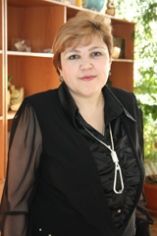 В 1993 году окончила Башкирский государственный педагогический институт, по специальности: биология и химия, квалификация: учитель биологии и химии.Курсы повышения квалификации«Организация работы с обучающимися с ограниченными возможностями здоровья (в соответствии с ФГОС)» 72 часа, 2017г. «Программы развития цифровых компетенций педагога», 72 часа, 2019 г. «Технология формирования и оценивания функциональной грамотности обучающихся», 72 часа, 2021г.Награды учителя за результаты обучающихсяСписок ссылок на WEB-страницы:1.Ссылка на сайт школы:  https://school4-megion.gosuslugi.ru/pedagogam-i-sotrudnikam/attestatsiya-pedagogicheskih-rabotnikov/2. Диплом об образовании: https://cloud.mail.ru/public/pQM1/D3xbPPr4X3. Удостоверения о повышении квалификации: https://cloud.mail.ru/public/ibE4/jSvPPvWtK4. Вебинары, семинары: https://cloud.mail.ru/public/ufH9/7RPNCwyGB5. Дипломы УрФО:  https://cloud.mail.ru/public/kpyY/BJWny7oma6. Дипломы, сертификаты обучающихся «Инфоурок»: https://cloud.mail.ru/public/2fNN/dCunLEqHV7.Дипломы международный игровой конкурс «Человек и природа»:  https://cloud.mail.ru/public/SEdo/JGgciLwpR9. Публикации: https://cloud.mail.ru/public/PTUg/kitWgcvWb10. Награды учителя международного уровня: https://cloud.mail.ru/public/gWZB/fEkexntTN11. Награды учителя федерального уровня: https://cloud.mail.ru/public/Nqbv/16EUi66dh12. Награды учителя регионального уровня: https://cloud.mail.ru/public/teek/DUJnk36tm14. Награды учителя муниципального уровня: https://cloud.mail.ru/public/usx6/QQxT6qiYP15. Награды школы: https://cloud.mail.ru/public/p2kp/DDyRb4BDo16 Грамоты обучающихся за олимпиады муниципального уровня:  https://cloud.mail.ru/public/hNkP/RdDAWM9mp 17. Дипломы призеров за участие в конференции регионального уровня: https://cloud.mail.ru/public/XwNU/11BrsU6MU18. Благодарность за проверки ВПР: https://cloud.mail.ru/public/BeNe/a7qUrJLa7 19. Внеклассные мероприятия: https://cloud.mail.ru/public/QUH4/6pM8QwGen20.Рабочие программы: https://cloud.mail.ru/public/Qmrb/yuTeNF8xq 21. Дипломы, сертификаты обучающихся:https://cloud.mail.ru/public/A88e/upqDh7zQW 22.Свидетельство о браке: https://cloud.mail.ru/public/Lp7C/rhynVUcpM№Вид наградыГодМеждународный уровеньМеждународный уровеньМеждународный уровень1Свидетельство эксперта Всероссийского конкурса для детей и молодежи «Творчество и интеллект» на сайте Федерального инновационного центра образования «Эталон»,20222Сертификат   участника в XIV Международной научно-практической конференции «Современное образование: актуальные вопросы, проблемы, традиции и инновации» с докладом на тему «Драматическая медицина», Всероссийский центр информационных технологий «Интеллект»2022Федеральный уровеньФедеральный уровеньФедеральный уровень1Благодарственное письмо за высокий уровень подготовки учеников к международным мероприятиям центра развития талантов «Мега-Талант»развития талантов     «Мега- Талант» по географии.20172Диплом Лауреата I степени  победитель Всероссийского дистанционного педагогического конкурса «Лучшая педагогическая разработка»20173Благодарность за активное участие  в работе проекта   для учителей «Инфоурок».20184Диплом ИД «Первое сентября «Учитель цифрового века»20185Свидетельство о публикации в средстве массовой информации материал:
«Обучение обучающихся к работе по проектной деятельности», Всероссийское сетевое издание "Образовательные материалы",20206Диплом Лауреата 1 степени Всероссийского педагогического конкурса Педагогика XXI века: опыт, достижения, методика по номинации: Достижения в образовательной деятельности на сайте «Эталон»20217Диплом Лауреата 1 степени победителя Всероссийского педагогического тестирования на тему   "Квалификационная оценка учителя биологии" от сайта «Мир Педагога»20228Диплом Лауреата 1 степени Всероссийского педагогического конкурса Педагогика XXI века: опыт, достижения, методика по номинации: Достижения в образовательной деятельности.20219Сертификат   участника в XIV Международной научно-практической конференции «Современное образование: актуальные вопросы, проблемы, традиции и инновации» с докладом на тему «Драматическая медицина», Всероссийский центр информационных технологий «Интеллект»202210Диплом куратора за подготовку   победителя Всероссийской олимпиады «Тайны природы», организованной сайтом "Дом Педагога", г. 202211Диплом Межрегиональной экологической организации «ЭКА» за   проведение всероссийского интерактивного экологического урока «Наш дом. Ничего лишнего» 202212Диплом Межрегиональной экологической организации «ЭКА» за   проведение всероссийского экологического урока «Сила леса».202213Благодарственное письмо от издания "Всезнайкино" за подготовку обучающегося к участию во Всероссийской онлайн-олимпиаде.     Наследственность и изменчивость (для учеников 9 класса)", за вклад в развитие информационно коммуникационных технологий в процессе обучения.2022г.                                  202214Благодарность проекта «Инфоурок» за существенный вклад в методическое обеспечение учебного процесса по преподаваемой дисциплине в рамках крупнейшей онлайн-библиотеки методических разработок для учителей.202215Свидетельство эксперта Всероссийского конкурса для детей и молодежи «Творчество и интеллект» на сайте Федерального инновационного центра образования «Эталон», 202116Сертификат за участие в Всероссийской конференции «Перспективы инклюзивного образования в условиях современной школы», "Дом Педагога», Материалы конференции приняты для публикации в сборнике научных трудов (с присвоением международного номера ISBN 2022гРегиональный уровеньРегиональный уровеньРегиональный уровень1Почетная грамота Департамента образования и молодежной политики Ханты-Мансийского автономного округа – Югры.             20172Благодарственное письмо   «Регионально историко - культурный и экологический центра за подготовку участников конференции «Мы в ответе за Землю» (3 место)2017Муниципальный уровеньМуниципальный уровеньМуниципальный уровень1Грамота за подготовку школьников к муниципальной интеллектуальной игре «Мир Фауны» (1 место) 1.	 20172Благодарственное письмо Департамента социальной политики администрации г. Мегиона руководителю команды за участие (3место) в муниципальной интеллектуальной игре «Биологические состязания»20183Благодарность Департамента образования и молодежной политики за подготовку школьной команды к муниципальной биологической игре «Мир Фауны» (1 место).20194.Благодарность Департамента образования и молодежной политики за высокий уровень подготовки призеров муниципального этапа Всероссийской олимпиады школьников в 2020-2021 учебном году.2020Школьный уровень1.Грамота за качественную организацию работы с одаренными детьми, подготовку призера муниципального этапа Всероссийской олимпиады школьников.  20182Грамота за подготовку призеров муниципального этапа Всероссийской олимпиады школьников по экологии.20183Грамота «За многолетний безупречный труд в сфере образования»20194Грамота  за подготовку победителей  муниципального этапа Всероссийской олимпиады школьников в 2019-2020 учебном году20205 Грамота за подготовку призеров муниципального этапа Всероссийской олимпиады школьников по экологии.2022 6 Благодарность учителю подготовившей призеров и победителей в школьной научно-практической конференции «Мы исследуем мир».2022